University of Virginia Library: Association of Research Libraries RankingsBelow are the University of Virginia Libraries' rankings in the ARL Investment Index. The rankings are determined by four variables: total library expenditures, salaries & wages of professional staff, total library materials expenditures, professional & support staff FTE.  There are 116 university libraries in ARL.Top 35 ARL Ranked Libraries FY20 ARL Rankings FY03-FY20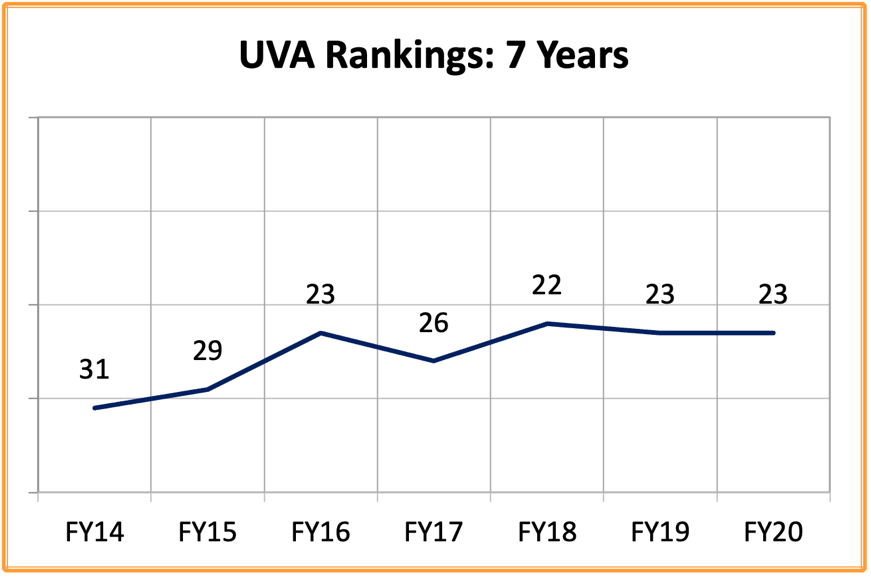 RankingInstitution Name1HARVARD2YALE3TORONTO4COLUMBIA5MICHIGAN6NEW YORK7PRINCETON8PENNSYLVANIA9CALIFORNIA, LOS ANGELES10PENNSYLVANIA STATE11CALIFORNIA, BERKELEY12TEXAS A&M13ILLINOIS, URBANA14DUKE15CORNELL16OHIO STATE17SOUTHERN CALIFORNIA18EMORY19WASHINGTON20JOHNS HOPKINS21TEXAS22MINNESOTA23VIRGINIA24INDIANA25WISCONSIN26MICHIGAN STATE27RUTGERS28PITTSBURGH29NORTH CAROLINA30IOWA31NORTH CAROLINA STATE32NORTHWESTERN33FLORIDA34GEORGE WASHINGTON35WASHINGTON U.-ST. LOUISYearUVA RankingFY0327FY0422FY0520FY0619FY0724FY0824FY0927FY1033FY1130FY1232FY1334FY1431FY1529FY1623FY1726FY1822FY1923FY2023